IntroductionPresenting the activities of the municipal assemblies, is an important tool to make municipalities responsible towards citizens and public institutions. The Ministry of Local Government Administration, in accordance with the legal mandate defined by the legislation on local self-government shall draft periodic reports and other reports as needed, for the functioning of the municipalities of the Republic of Kosovo. Municipalities, respectively municipal bodies are obliged to exercise their competencies according to the Constitution, laws and bylaws of the Republic of Kosovo.The Ministry of Local Government Administration through the Legal Department and Monitoring of the Municipalities / Division for Monitoring of Municipalities has supervised the activity of Municipalities of the Republic of Kosovo. The main purpose of this process has been to monitor the municipalities and provide information to the mechanisms responsible for avoiding municipal actions, which are in conflict with applicable legal provisions.Presenting the activities of the municipal assemblies, is an important tool to make municipalities responsible towards citizens and public institutions. This report summarizes and elaborates the most important issues, which are under the authority of municipal bodies, namely the municipal assembly and the mayor. The main purpose was to present the work of municipal assemblies, knowing that this indirectly includes the work of the executive, due to the fact that the latter reports to the Assembly regularly, or whenever is required by the members of the assembly.Through this report we have made a clear presentation of the activities and work of the municipal bodies. This report includes the overall data on the work and activities of the municipal bodies. The most important findings, identified during this period are also included. Data on 38 municipalities of the Republic of Kosovo are included in the report as well.Executive summaryDuring the period January-March 2020, Assemblies of 38 municipalities were operational in the Republic of Kosovo, in holding regular meetings, which were open to the public, and in order to oversee their work, monitoring has been done through telepresence system and direct participation in the meetings of the Assembly, namely the Municipal Assembly of North Mitrovica, Leposavic, Zubin Potok, Zvecan and Novo Brdo.During this period, municipal assemblies held a total of 110 meetings. Of which, 71 meetings were regular, 10 extraordinary, 20 solemn and 9 urgent. In the following is shown the total number of the meetings of assemblies according to municipalities:The Permanent committees have held meetings at the same time as the municipal assemblies. In terms of the number of meetings, the Policy and Finance Committees held a total of 78 meetings, while the Community Committees held 55 meetings.During the period January-March 2020, municipal assemblies adopted a total of 319 acts, of which 38 regulations and 296 decisions. These acts are part of the legal obligations of municipalities and are required to be in full compliance with applicable law. Below, we have presented through the chart, the number of acts adopted by municipalities:Acts adoptedDuring the period January-March 2020, the Municipal Community Safety Council (MCSC) has held 26 meetings, which are related to public security issues on taking preventive measures. In the following, the number of meetings of the Municipal Community Security Councils in each municipality, is presented through the chart:PUBLIC MEETINGSMunicipalities are obliged to hold 2 (two) public meetings with citizens, per year. Therefore, at least one of the meetings should be held in the first six months of the year, based on Article 68 of the Law on Local Self-Government. In the following, we have presented the number of public meetings during the period January-March 2020.MAYOR’S REPORTINGAccording to Law No. 03 / L-040 on Local Self-Government, the Mayor is obliged to report to the Municipal Assembly, especially on the economic and financial situation of the municipality and implementation of investment plans, at least once in six months or whenever is required by the Municipal Assembly.REVIEW OF THE LEGALITY OF ACTS OF MUNICIPAL ASSEMBLIESDuring this period, the informing and communication with the oversight body, namely the Ministry of Local Government Administration, was regular. The submission of acts of the Municipal Assembly by these municipalities was regular and within the set legal deadline. In this period, out of a total of 319 acts approved, 183 acts were reviewed by the MLGA, 136 acts have been sent to the Line Ministries for review of legality.Report on the Functioning of Municipal Assemblies: Obiliq, Malisheva, Vushtrri and RahovecMeetings of municipal assembliesDuring the period January - March 2020, the municipalities: Obiliq, Malisheva, Vushtrri and Rahovec held a total of 11 meetings, of which 9 were regular meetings and 2 extraordinary. In the following, the number of meetings of municipal assemblies is presented through the chart:Chart .1. Meetings of municipal assemblies: Obiliq, Malishevo, Vushtri and Rahovec.Informing the citizens about the Assembly meetings was continuously done through the official websites of the municipality, announcements posted in municipal buildings, local televisions and other forms of public informing.Regarding the progress of the meetings, it is worth mentioning that during this period the meetings were held in accordance with the provisions of Law No. 03 / L-040 on Local Self-Government.  The invitations and materials of the meeting have arrived on time, as defined in Article 43.3 point e) and 43.5 of Law no. 03 / L-040 on Local Self-Government.Meetings of Permanent CommitteesThe Municipal Assembly based on Article 73 of Law no. 03 / L-040 on Local Self-Government and Administrative Instruction no. 01/2017 on the Procedure of Establishment, Organization and Competences of Consultative Committees in Municipalities, is obliged to establish consultative committees to involve citizens in the decision-making process. We have not received any information from the municipalities so far, if the committees in question have been established:Chart.2.Meetings of Permanent Committees: Obiliq, Malishevo, Vushtri and Rahovec.Consultative and other CommitteesThe Municipal Assembly based on Article 73 of Law no. 03 / L-040 on Local Self-Government and Administrative Instruction no. 01/2017 on the Procedure of Establishment, Organization and Competences of Consultative Committees in Municipalities, is obliged to establish consultative committees to involve citizens in the decision-making process. We have not received any information from municipalities so far, if the committees in question have been established.Public meetings with citizensIn order for citizens to participate in decision-making as a mechanism for realizing direct democracy, municipalities are obliged to keep the public informed and to be continuously consulted with them. During the three-month period, January-March 2020, the Municipal Assemblies: Vushtrri, Obiliq, Malisheva and Rahovec did not hold any public meeting with the citizens.Chart.3.Public meetings: Obiliq, Malishevo, Vushtri and Rahovec.Regarding the responsibilities of municipalities for the proper information of citizens about activities of the municipal assemblies, general information on the activities of the mayors and municipal assemblies, were posted on the official websites of the municipalities.Mayor’s reporting to the Municipal AssemblyIn addition to other responsibilities of the Mayor, according to Law No. 03 / L-040 on Local Self-Government, the Mayor is obliged to report to the Municipal Assembly, especially on the economic and financial situation of the municipality and the implementation of investment plans, at least once in six months or whenever is required by the Municipal Assembly. In this regard, in all the above mentioned municipalities, the mayors have not yet reported on the economic and financial situation during this period.Chart.4. Mayors' reporting on the economic and financial situation: Obiliq, Malisheva, Vushtrri and Rahovec.Acts of municipal assembliesThe Municipal Assembly as the highest legislative body of the municipality, in order to meet its objectives and tasks, in accordance with the Law on Local Self-Government shall approve acts within its competencies and responsibilities, including regulations within its area of responsibility, decisions and any other necessary act that ensures efficient functioning of the municipality.During the period January-March 2020, municipalities have adopted a total of 56 bylaws. In the following, we have presented through the table, the number of acts adopted in the municipal assemblies:Chart. 5. Acts adopted by Municipal Assemblies: Obiliq, Malishevo, Vushtri and Rahovec.From the above table, it is seen that the assembly of the municipality of Obiliq has approved 1 regulation and 14 decisions, the assembly of the municipality of Malisheva has approved 1 regulation and 18 decisions, the assembly of the municipality of Vushtri has approved 2 regulations and 4 decisions, and the Municipal Assembly of Rahovec has approved 0 regulation and 16 decisions, a total of 56 acts.Review of the legality of acts of municipal assembliesDuring this period, the informing and communication with the oversight body, namely the Ministry of Local Government Administration, was regular. The submission of Municipal Assembly acts was regular by these municipalities, and within the prescribed legal deadline.In this period, out of a total of 56 adopted acts, 22 were confirmed as legal, 1 unlawful (in Vushtri) and 23 others have been sent to the line ministries for review of legality.P.S.Three (3) acts from the Municipality of Obiliq are in the process, to be supplemented with additional documentation, and due to the situation of Covid 2019 pandemic, have not yet been completed. These are the acts of the Municipality of Obiliq:Final decision no. -I- 26 on allocation for long-term use of immovable property of the Municipality of Obiliq, in the cadastral zone in Lazareva, to the bidder " Baruti Group" .Final decision no. -I- 27 on allocation for long-term use of immovable property of the Municipality of Obiliq, in the cadastral zone in Lazareva, to the bidder "Medruplast L.L.C”.Final decision no. -I- 28 on allocation for long-term use of immovable property of the Municipality of Obiliq, in the cadastral zone in Lazareva, to the bidder “Elita” O.P.Seven (7) acts, which were issued at the regular meeting of the Municipality of Rahovec, on 30.03.2020 were not proceeded, because the Legal Circular sent to the Municipalities, has notified the Mayors and chairpersons that the evaluations of legality will be made only for decisions dealing with financial aspects due to COVID-2019.Legal and Procedural ViolationsDuring this period, 1 legal and procedural violation was identified, on the occasion of the issuance of act by the municipal assembly of Vucitrn, as follows:Decision no. 22/20 on allocation for long-term use of immovable property of the municipality without compensation, to the Ministry of Internal Affairs-Regional Police Directorate-Mitrovica.This decision is contrary to Law no. 06 / L-092 on the allocation for use and exchange of municipal immovable property, respectively Article 21, paragraph 1, subparagraph 1.1, which states that  “Competition procedures do not apply to the following cases: when the request for use is made by the central institutions of the Republic of Kosovo. The request must be addressed by the head of the relevant institution and the purpose and public interest must be defined, which is in full harmony with the local development plan".The request on allocation for long-term use of immovable property of the municipality without compensation, to the Ministry of Internal Affairs-Regional Police Directorate-Mitrovica, must be addressed by the central institutions of the Republic of Kosovo, in this case by Kosovo Police, specifically by the General Director of the Kosovo Police.Municipal Community Safety CouncilAt the local level, the Municipal Community Safety Councils (MCSC) are important bodies for public safety of citizens and beyond). The establishment of the MCSC is legally based on the Law on Police, while the establishment procedures, composition, manner of operation and other obligations are set forth in the Administrative Instruction no. 08/2009 MPB-02/2009 MLGA.  With the changes made in the Administrative Instruction no. 27/2012 MIA - 03/2012 MLGA for Municipal Community Safety Councils, the position of the Municipal Community Safety Council, in relation to the municipality, is defined even more clearly. Even with these normative changes, the preventive role of this Council towards negative phenomena in society has been determined and a number of objectives have been defined, in order to raise citizens’ awareness about the nature of crimes, irregularities and violent behavior in the local community, identifying citizens' concerns and representing the views and concerns of citizens on crime issues.The Municipal Community Safety Council, which is established by the Municipal Assembly, while chaired by the mayor, it is worth noting that in all the following municipalities, this Council has been established and is operational, in accordance with Administrative Instruction no. 27/2012-MIA no. 03/2012-MLGA on the Establishment and Functioning of the Municipal Community Safety Council.Municipal Assembly of South Mitrovica, Fushe Kosova, Kacanik, ShtimeDuring the period January-March, 2020, the municipalities: Fusha Kosova, Kaçanik, South Mitrovica and Shtime held a total of 17 meetings, of which 8 were regular meetings, 1 was extraordinary, 5 were solemn and 3 was urgent meeting.In the following, the number of meetings of municipal assemblies is presented through the figure:Informing the citizens about the Assembly meetings was continuously done through the official websites of the municipality, announcements posted in municipal buildings, local televisions and other forms of public informing.Regarding the progress of the meetings, it is worth noting that during this period, the meetings were held in accordance with provisions of the Law No. 03 / L-040 on Local Self-Government. Municipalities have sent invitations and materials for the meeting on time.Meetings of Permanent CommitteesThe Committee on Policy and Finance and Committee on Communities as Permanent Committees of Municipal Assemblies were operational during this period, in holding regular meetings.The total number of meetings of these committees was 22. Of which, 12 meetings were held by the Committee on Policy and Finance and 10 meetings by the Committee on Communities.In the following, we have presented through the table, the number of meetings of the permanent committees in these municipalities:In addition to the Permanent committees, Article 51.2 of Law No. 03 / L-040 on Local Self-Government stipulates that the Municipal Assembly shall establish other committees, which it considers necessary to perform their responsibilities.Also, according to Article 73 of Law No. 03 / L-040 on Local Self-Government, municipal assemblies are entitled to establish consultative committees.Public meetings with citizensIn order for citizens to participate in decision-making as a mechanism for realizing direct democracy, municipalities are obliged to keep the public informed and to be continuously consulted with them. The Law on Local Self-Government, respectively Article 68.1, stipulates that every municipality shall hold periodically at least twice a year public meetings with citizens, these municipalities have held public meetings related to the approval of municipal regulations, as well as municipal development plans and zonal maps, which are reflected as follows:Regarding the responsibilities of municipalities for the proper information of citizens about activities of the municipal assemblies, general information on the activities of the mayors and municipal assemblies, were posted on the official websites of the municipalities.Mayor's reporting to the Municipal AssemblyAccording to Law No. 03 / L-040 on Local Self-Government, the Mayor is obliged to report to the Municipal Assembly, especially on the economic and financial situation of the municipality and the implementation of investment plans, at least once in six months or whenever such a thing is required by the Municipal Assembly. In this regard, in all municipalities, mayors have reported once on the economic and financial situation of the municipality, as shown in the following table:Municipal Assembly actsThe Municipal Assembly as the highest legislative body of the municipality, in order to meet its objectives and tasks, in accordance with the Law on Local Self-Government shall approve acts within its competencies and responsibilities, including regulations by its area of responsibility, decisions and any other necessary act that ensures the efficient functioning of the municipality.During this period, the municipal assemblies have approved a total of 53 bylaws. Of these acts, 5 were regulations and 48 were decisions. We have presented through the chart, the number of acts approved by the municipal assemblies, as follows:From the above figure it can be seen that the Municipal Assembly of Fushe Kosova has approved 0 regulation and 13 decisions, the Municipal Assembly of Kaçanik has approved 2 regulations and 6 decisions, the Municipal Assembly of South Mitrovica has approved 1 regulation and 10 decisions, while the Assembly of the municipality of Shtime has approved 2 regulations and 19 decisions.Review of the legality of acts of Municipal AssembliesDuring this period, the informing and communication with the oversight body, namely the Ministry of Local Government Administration, was regular. The submission of Municipal Assembly acts was regular by these municipalities and within the prescribed legal deadline.In this period, out of a total (44) acts of these municipal assemblies adopted by the MLGA, 13 acts were reviewed, 12 were confirmed as legal,  (1) was confirmed as unlawful, while 31 other acts were sent to the line ministries for the review of legality, according to their legal mandate.Requests for review:In this period, MLGA has sent back an act to the Municipality of South Mitrovica for the review:The Municipality of South Mitrovica has submitted the request no. 02-060 / 01-0006541 / 20 to the MLGA for the review of legality for the replacement of the CPF member, on 05.02.2029. After that, on 19.02.2020 the MLGA has submitted the request regarding the review of this decision and its harmonization with the legislation in force. The Assembly of the Municipality of South Mitrovica in the meeting held on 27.02.2020 has reviewed the request of the MLGA, but no agreement was reached between the political entities in the Assembly to harmonize this act.Municipal Community Safety CouncilRegarding the work of advisory mechanisms in the field of public safety, such as the Municipal Community Safety Council, which is established by the Municipal Assembly and chaired by the Mayor, it is worth noting that in all above mentioned municipalities this Council was established in accordance to the Administrative Instruction No. 27/2012-MIA no. 03/2012-MLGA on the Establishment and Functioning of the Municipal Community Safety Council. Although, these Councils were established, and during this period they held 2 meetings in the Municipality of Kaçanik, South Mitrovica and Stimlje, while in the Municipality of Fushe Kosova, MCSC has held only one meeting during this three-month period.From the above figure it can be seen that MCSCs have held 7 meetings in the aforementioned municipalities, where in the municipality of Kacanik, South Mitrovica and Stimlje held 2 meetings, while in the municipality of Fushe Kosova only 1 meeting.Municipal Assemblies:Prizren, Deçan, Junik, MamushëFunctioning of municipal assembliesThe assemblies of the above mentioned municipalities during the period January-March 2020 have held a total of 10 meetings, of which 6 were regular, 1 extraordinary and 3 meetings were solemn. We have presented below, the meetings held by the municipal assemblies:Chart 1: Meetings of municipal assemblies.During this period all meetings were open to the public. Informing the citizens about the Assembly meetings has been done continuously through the official websites of the municipalities, announcements posted in municipal buildings, local televisons and other forms of public informing. Regarding the progress of the meetings during this period, all meetings were held in accordance with the legal provisions of the Law on Local Self-Government.The Chairperson of the Municipal Assembly of Prizren, Mr. Artan Abrashi had resigned after being elected Member of the Assembly of the Republic of Kosovo, at the end of 2019. The Assembly in its meeting held on January 27, 2020, had initiated the procedures for the election of the Chairperson of the Assembly, a meeting that was interrupted in the absence of a quorum that continued on March 13, 2020; where the Chairperson of the municipal assembly was elected.Permanent CommitteesAccording to the Law on Local Self-Government, municipalities are obliged to establish the Committee on Policy and Finance and Committee on Communities, as the permanent committees. All municipalities have established permanent committees, such as the Committee on Policy and Finance and the Committee on Communities, and are operational. During the reporting period, these committees have held a total of 12 meetings, as presented below:Chart 2: Meetings of Permanent committees.Municipal Assembly actsDuring this period, municipal assemblies have adopted various bylaws, such as: regulations, decisions and various plans based on their competencies. In general, municipal assemblies during this period have adopted a total of 21 bylaws. Out of these acts, 1 was regulation and 20 decisions. The number of acts for each municipality is presented below:Chart 3: Municipal Assembly acts.From the above chart, it can be seen that the Municipal Assembly of Prizren has approved 1 decision, MA-Decan has approved 1 regulation and 10 decisions, MA-Junik has approved 5 decisions and MA-Mamusha has approved 4 decisions.Regarding the responsibilities of municipalities for the proper information of citizens about activities of the municipal assemblies, general information on the activities of the mayors and municipal assemblies, were posted on the official websites of the municipalities.Review of the legality of acts of Municipal AssembliesDuring this period, the informing and communication with the oversight body, namely the Ministry of Local Government Administration, was regular. Regarding the creation of conditions for the administrative review of the municipal bodies' acts by the oversight body, as a special form of controlling authorities, the submission of Municipal Assembly acts, was regular and within the prescribed legal deadline.In this period, out of a total of 20 approved acts, of which 13 have been confirmed as legal by the Ministry of Local Government Administration, while 7 other acts were sent to the Line Ministries for the review of legality.Mayor’s reportingAccording to Law No. 03 / L-040 on Local Self-Government, the Mayor is obliged to report to the Municipal Assembly, especially on the economic and financial situation of the municipality and the implementation of investment plans, at least once in six months or whenever such a thing is required by the Municipal Assembly. In this regard, none of the mayors of the above mentioned municipalities have reported during this period.Chart 4: Mayor’s reporting.Public meetingsIn order for citizens to participate in decision-making as a mechanism for realizing direct democracy, municipalities are obliged to keep the public informed and to be continuously consulted with them. According to the Law on Local Self-Government, article 68.1, each municipality periodically holds public meetings, at least twice a year, in which each citizen or organization of interest of the municipality can participate. One of the meetings is held during the first six months of the year, but these meetings are not limited to two.During this period, the municipality of Deçan has held 1 public meeting, as shown in the following chart:Regarding the responsibilities of municipalities for the proper information of citizens about activities of the municipal assemblies, general information on the activities of the mayors and municipal assemblies, were posted on the official websites of the municipalities.Municipal Community Safety CouncilsThe work of advisory mechanisms in the field of security is also another important aspect. As it is known, such a mechanism is also the Municipal Community Safety Council, which is established by the Municipal Assembly, while chaired by the Mayor, and with  A.I no. 27/2012-MIA no. 03/2012-MLGA, the number of six meetings per year was determined for this mechanism.According to the data, so far only the Municipality of Deçan has held a meeting, as shown in the chart below:Municipalities: Vitia, Podujev0, Kamenica, Hani i ElezitMunicipal assemblies functioningDuring the period January-March 2020, the municipalities of Podujeva, Kamenica, Viti and Hani i Elezit have held a total of 8 regular meetings and 2 extraordinary meetings and 4 solemn meetings.  In the following, we have presented through the table, the number of meetings of municipal assemblies:Chart 1: Meetings of municipal assemblies.Informing of citizens about the meetings of the Assembly was continuously done through the official websites of the municipality, announcements posted in municipal buildings, local televisions and other forms of public informing.Regarding the progress of the meetings, it is worth mentioning that during this period the meetings were held in accordance with the provisions of Law No. 03 / L-040 on Local Self-Government. Municipalities have sent invitations and materials for the meeting, on time.Permanent committeesThe Committee on Policy and Finance as well as the Committee on Communities as permanent committees have been operational during this period, in holding regular meetings. The total number of meetings of these committees is 14. Of which, 7 meetings were held by the Committee on Policy and Finance and 7 by the Committee on Communities. In the following, we have reflected through the table, the number of meetings of permanent committees of these municipalities: Chart No. 2: Meetings of Permanent committees.Acts of Municipal AssembliesThe Municipal Assembly as the highest legislative body of the municipality, in order to meet its objectives and tasks, in accordance with the Law on Local Self-Government shall approve acts within its competencies and responsibilities, including regulations within its area of responsibility, decisions and any other necessary act that ensures the efficient functioning of the municipality. During this period, the municipal assemblies have approved a total of 40 bylaws (1 regulation, 39 decisions). In the following, we have presented through the table, the number of acts adopted in the municipal assemblies:Chart  3: Acts of municipal assemblies.From the above table, it can be seen that the Municipal Assembly in Podujeva has approved 9 decisions, Kamenica has approved 4 decisions, Vitia has approved 1 regulation and 14 decisions, and Hani i Elezit has approved 12 decisions.Mayor’s reportingIn addition to other responsibilities of the mayor, according to Law No. 03 / L-040 on Local Self-Government, Article 58, paragraph j), the Mayor is obliged to report to the municipal assembly, especially on the economic and financial situation of municipality and the implementation of municipal investment plans, at least once in six months or whenever is required by the municipal assembly. In this regard, in all the above mentioned municipalities, the mayors have reported only once on the economic-financial situation of the municipality, as it is presented in the following table:Chart  4: Mayor’s reporting.Public meetingsIn order for citizens to participate in decision-making as a mechanism for realizing direct democracy, municipalities are obliged to keep the public informed and to be continuously consulted with them. According to the Law on Local Self-Government, article 68.1, each municipality periodically holds public meetings, at least twice a year, in which each citizen or organization of interest of the municipality can participate.During this period, the municipalities have held only 1 meeting with the public, as shown in the following chart:Municipal Community Safety CouncilRegarding the work of advisory mechanisms in the field of public safety, such as the Municipal Community Safety Council, which is established by the Municipal Assembly and chaired by the Mayor, it is worth noting that in all above mentioned municipalities this Council was established in accordance to the Administrative Instruction No. 27/2012-MIA Nr. 03/2012-MLGA on the Establishment and Functioning of the Municipal Community Safety Council.Chart 5: MCSC.Review of the legality of acts of municipal assembliesDuring this period, the informing and communication with the oversight body, namely the Ministry of Local Government Administration, was regular. The submission of Municipal Assembly acts was regular by these municipalities and within the prescribed legal deadline.In this period, out of a total of 41 acts adopted, of which 17 were confirmed as legal by the MLGA, and 3 were ascertained as unlawful, while 21 other acts were sent to the Line Ministries for the review of legality.Chart No. 4: Number of MCSCs meetings in municipalitiesMayor’s reportingAccording to Law No. 03 / L-040 on Local Self-Government, the Mayor is obliged to report to the Municipal Assembly, especially on the economic and financial situation of the municipality and the implementation of investment plans, at least once in six months or whenever is required by the Municipal Assembly.Chart No. 5: Number of MCSC meetings in the municipalities of Gracanica, Ranillug, Strpce, Partesh and KllokotPublic meetingsThe municipality, as a basic unit of local self-government, in accordance with the Law on Local Self-Government (Law 03 / L-40 on Local Self-Government) Article 68 which obliges municipalities to hold public meetings at least two (2) times a year, where one of these meetings should be held in the first half of the year and that all meetings were open to the public, ie to all interested citizens and organizations.Informing of citizens should be done in the most frequented places in the territory of their municipality or through announcement on the official websites of the municipality, at least two weeks before the meeting in accordance with Law no. 03 / L-040 on Local Self-Government and Administrative Instruction no. 05/2013 on Transparency in municipalities and Article 6.The municipalities of Partesh and Strpce has not held any public meeting, during the aforementioned period.The chart regarding holding of public meetings, is presented as follows:Chart No. 6.  Number of public meetings with the participation of municipal assemblies: Gracanica, Ranillug, Partesh, Kllokot and Strpce.Consultative and other CommitteesLegal and procedural violationsDuring this period, there have been cases of legal and procedural violations, during the issuance of acts by the Municipal Assemblies.Gracanica: Decision no. 02/2020 / KG on changing the destination of agricultural land into construction land for parcels 1999/1, 1999/2, 2007/1, 2007/2, 2008/1, 2008/3, 2008/4 CZ Graçanica;;Strpce: Decision No. 01-020 / 08-2639 / 20, on amending and supplementing the Statute of the municipality of Strpce.Report on the Functioning of the Municipal Assemblies: Peja, Klina, Istog and LipjanMeetings of Municipal AssembliesDuring the period January-March 2020, the municipalities: Peja, Klina, Istog and Lipjan, have held a total of 8 regular meetings, 2 extraordinary and 2 urgent meetings.In the following, the number of meetings of municipal assemblies is presented through the chart:Chart.1. Meetings of municipal assemblies: Peja, Klina, Istog and Lipjan.Informing of citizens about the Assembly meetings was continuously done through the official websites of the municipality, announcements posted in municipal buildings, local televisions and other forms of public informing.Regarding the progress of the meetings, it is worth mentioning that during this period the meetings were held in accordance with the provisions of Law No. 03 / L-040 on Local Self-Government.  The invitations and materials for the meeting were sent on time, as defined in Article 43.3 point e) and 43.5 of Law no. 03 / L-040 for Local Self-Government.Meetings of Permanent CommitteesThe Committee on Policy and Finance and the Committee on Communities as Permanent Committees defined by the Law on Local Self-Government, were operational in holding of meetings during this period. The total number of meetings of these committees, was 16. Of which 8 were held by the Committee on Policy and Finance and 8 by the Committee on Communities. In the following, we have reflected the number of meetings of the Permanent committees in these municipalities:Chart .2. Meetings of Permanent committees: Peja, Klina, Istog, Lipjan.Consultative and Other CommitteesThe Municipal Assembly based on Article 73 of Law no. 03 / L-040 on Local Self-Government and Administrative Instruction no. 01/2017 on the Procedure of Establishment, Organization and Competences of Consultative Committees in Municipalities, is obliged to establish consultative committees to involve citizens in the decision-making process, so far such committees have been established in all municipalities, as: Peja, Klina, Istog and Lipjan.Public meetings with citizensIn order for citizens to participate in decision-making as a mechanism for realizing direct democracy, municipalities are obliged to keep the public informed and to be continuously consulted with them. During the three-month period January-March 2020, the assembly of the municipality of Peja, Istog and Lipjan did not hold any public meeting, while the assembly of the municipality of Klina has held 1 public meeting.Chart.3.Public meetings; Peja, Klina, Istog and Lipjan.Regarding the responsibilities of municipalities for the proper information of citizens about activities of the municipal assemblies, general information on the activities of the mayors and municipal assemblies, were posted on the official websites of the municipalities.Mayor’s reporting to the Municipal AssemblyIn addition to other responsibilities of the mayor, according to Law No. 03 / L-040 on Local Self-Government, Article 58, paragraph j), the Mayor is obliged to report to the municipal assembly, especially on the economic and financial situation of municipality and the implementation of municipal investment plans, at least once in six months or whenever such a thing is required by the municipal assembly. In this regard, in all the above mentioned municipalities, the mayors have reported only once on the economic-financial situation for the period January-March 2020, with the exception of the mayor of Lipjan, who did not reported in this period.Chart.4. Mayors' reporting on the economic and financial situation; Peja, Klina, Istog and Lipjan.Municipal Assembly actsThe Municipal Assembly as the highest legislative body of the municipality, in order to meet its objectives and tasks, in accordance with the Law on Local Self-Government shall approve acts within its competencies and responsibilities, including regulations within its area of responsibility, decisions and any other necessary act that ensures the efficient functioning of the municipality.Municipal assemblies during the period January-March 2020 have adopted a total of 33 acts. Of these acts, 4 were regulations and 29 decisions. In the following, we have presented through the table, the number of acts adopted in the municipal assemblies:Chart.5. Acts approved by the municipal assemblies: Peja, Klina, Istog and Lipjan.From the above table, it can be seen that the assembly of the municipality of Peja has approved 0 regulations and 7 decisions, the assembly of the municipality of Klina has approved 2 regulations and 14 decisions, the assembly of the municipality of Istog has approved 1 regulation and 3 decisions, the assembly of the municipality of Lipjan has approved 1 regulation and 5 decisions.Review of the legality of acts of Municipal AssembliesDuring this period, the informing and communication with the oversight body, namely the Ministry of Local Government Administration, was regular. The submission of acts of the Municipal Assembly by these municipalities was regular and within the prescribed legal deadline.During this period, out of a total of 33 acts approved by the Municipal Assemblies, 19 of them were confirmed as legal by the MLGA (3 decisions of the Municipal Assembly of Istog were suspended for the review of legality due to pandemic (COVID19) and 11 were sent to the line Ministries for  the review of legality.Municipal Community Safety CouncilAt the local level, the Municipal Community Safety Councils (MCSC) are important bodies for the safety of citizens and beyond. The establishment of the MCSC is legally based on the Law on Police, while the establishment procedures, composition, manner of operation and other obligations are set forth in the Administrative Instruction no.08/2009 MIA – 02/2009 MLGA.With the changes made in the Administrative Instruction no. 27/2012 MIA - 03/2012 MLGA for Municipal Community Safety Councils, the position of the Municipal Community Safety Council, in relation to the municipality, is defined even more clearly. Even with these normative changes, the preventive role of this Council towards negative phenomena in society has been determined and a number of objectives have been defined, in order to raise citizens’ awareness about the nature of crimes, irregularities and violent behavior in the local community, identifying citizens' concerns and representing the views and concerns of citizens on crime issues.The Municipal Community Safety Council, which shall be established by the Municipal Assembly while chaired by the mayor, it is worth noting that in all the following municipalities this Council has been established and is operational, in accordance with Administrative Instruction no. 27/2012-MIA Nr. 03/2012-MLGA on the Establishment and Functioning of the Municipal Council for Community Safety.We have presented below the number of meetings held by the Municipal Community Safety Council:From the above figure, it can be seen that MCSC have held 4 meetings in the above mentioned municipalities and among the most frequent issues discussed in these meetings, were the issue of public security in the municipality, where in general the situation in the abovementioned municipalities was considered as calm.Chart.6. Meetings of the Municipal Community Safety Council: Peja, Klina, Istog, and Lipjan.Municipalities:  Prishtina, Gllogoc, Skenderaj and GjakovaMeetings of Municipal AssembliesDuring the period January - March 2020, the municipalities: Prishtina, Gllogoc, Skenderaj and Gjakova have held twenty (20) meetings in total, of which eight (8) regular meetings, one (1) extraordinary meeting, three (3) urgent meetings and eight (8) solemn meetings.Informing of citizens about the Assembly meetings was continuously done through the official websites of the municipality, announcements posted in municipal buildings, local televisions and other forms of public informing.Regarding the progress of the meetings, it is worth mentioning that during this period the meetings were held in accordance with the provisions of Law No. 03 / L-040 on Local Self-Government. Municipalities have sent the invitations and materials for the meeting on time.Permanent CommitteesThe Committee on Policy and Finance and the Committee on Communities, as Permanent Committees of Municipal Assemblies, have been operational during this period, in holding regular meetings.The total number of meetings of these committee, was fifteen (15). Of which, eleven (11) meetings were held by the Committee on Policy and Finance and four (4) meetings by the Committee on Communities.We have presented through the chart the number of the meetings of permanent committees in municipalities, as follows:Chart.2. Meetings of the Permanent committees: Prishtina, Gjakova, Suhareka, Skenderaj and GllogocIn addition to the Permanent committees, Article 51.2 of Law No. 03 / L-040 on Local Self-Government stipulates that the Municipal Assembly establishes other committees, which it considers necessary to perform their responsibilities.Also, according to Article 73 of Law No. 03 / L-040 on Local Self-Government, municipal assemblies have the right to establish consultative committees.Public meetings with citizensIn order for citizens to participate in decision-making as a mechanism for realizing direct democracy, municipalities are obliged to keep the public informed and to be continuously consulted with them. The Law on Local Self-Government, respectively Article 68.1, stipulates that each municipality periodically holds public meetings with citizens at least twice a year.While in this period January - March, municipalities held public meetings regarding the draft municipal budgets for 2019, and several other public meetings on other important issues.Regarding the responsibilities of municipalities for the proper information of citizens about activities of the municipal assemblies, general information on the activities of the mayors and municipal assemblies, were posted on the official websites of the municipalities.Mayor's reporting to the Municipal AssemblyIn addition to other responsibilities of the mayor, according to Law No. 03 / L-040 on Local Self-Government, Article 58, paragraph j), the Mayor is obliged to report to the municipal assembly, especially on the economic and financial situation of municipality and the implementation of municipal investment plans, at least once in six months or whenever is required by the Municipal Assembly. In this regard, the mayors have reported regarding their work for the period January-March 2020, as shown in the table below:Acts of Municipal AssembliesThe Municipal Assembly as the highest legislative body of the municipality, in order to meet its objectives and tasks, in accordance with the Law on Local Self-Government shall approve acts within its competencies and responsibilities, including regulations by its area of responsibility, decisions and any other necessary act that ensures the efficient functioning of the municipality.During this period, the municipal assemblies have approved a total of fifty-one (51) bylaws. Out of which, four (4) regulations and forty-seven (47) decisions. In the following, we have presented through the table, the number of acts approved in the municipal assemblies: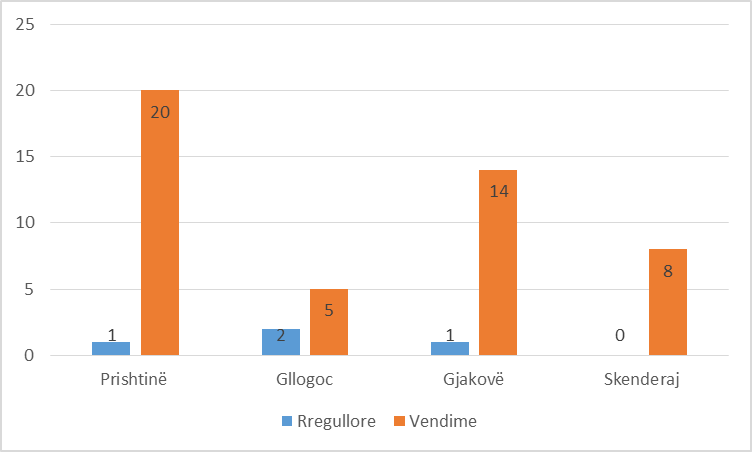 From the above figure, it is seen that the Municipal Assembly of Prishtina has approved one (1) Regulation and twenty (20) Decisions, the Municipal Assembly of Gllogoc has approved two (2) Regulations and five (5) Decisions, the Municipal Assembly of Gjakova has approved one (1) Regulation and fourteen (14) Decisions, whereas the Municipal Assembly of Skenderaj have not approved any Regulation but only eight (8) Decisions.Review of the legality of acts of Municipal AssembliesDuring this period, the informing and communication with the oversight body, namely the Ministry of Local Government Administration, was regular. The submission of acts of the Municipal Assembly by these municipalities was regular and within the set legal deadlineIn this period, out of a total of fifty-one (51) acts adopted, thirty-six (36) of them were confirmed as legal by the MLGA, while fifteen (15) other acts were sent to the Line Ministries for the review of legality, according to their legal mandate.Legal violations:During this period, out of fifteen (15) acts evaluated by the Line Ministries, according to their mandate for the review of legality, four (4) of these acts were evaluated as contrary to the legislation in force, as follows:Regulation no. 12-030-73855 on amending and supplementing the Regulation on taxes, fees, charges and fines, approved by the Municipal Assembly of Gllogoc.Decision 12 No. 400-73630 of the Municipal Plan for Institutional Development of Primary Health Care (MPIDPHC) 2020 - 2024, approved by the Municipal Assembly of Gllogoc.Decision 01 no. 011 / 01-46947, the location for the erection of the Lapidary of Martyrs of the Nation, who have fallen in the KLA Brigade, "137 Gjakova", has been assigned, which was approved by the Assembly of the Municipality of Gjakova, and Decision 01 no. 011 / 01-3545 on amending and supplementing the segment of the Urban Regulatory Plan "Queen Teuta", approved by the Assembly of Gjakova Municipality.Municipal Community Safety CouncilRegarding the work of advisory mechanisms in the field of public safety, such as the Municipal Community Safety Council, which is established by the Municipal Assembly and chaired by the Mayor, it is worth noting that in all above mentioned municipalities this Council was established in accordance to the Administrative Instruction No. 27/2012-MIA Nr. 03/2012-MLGA on the Establishment and Functioning of the Municipal Community Safety Council.  During this period, these Councils have held 1 meeting in the Municipalities of Prishtina and Gjakova, 2 meetings in the municipality of Skenderaj and 3 meetings in the Municipality of Gllogoc.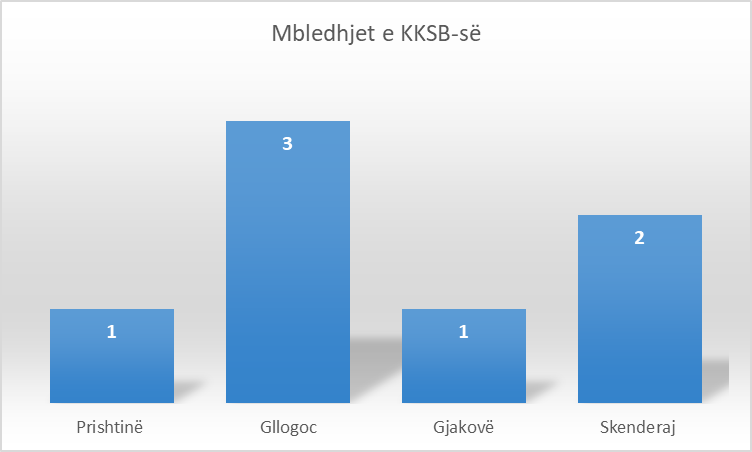 Municipalities Novo Brdo, North Mitrovica, Leposavic, Zveçan and Zubin PotokDuring the period January-March 2020, the municipalities of Novo Brdo, Leposavic, North Mitrovica held 2 regular meetings and Zubin Potok held 1 meeting, while the municipality of Zvecan did not hold any meeting.The meetings were transparent and open to the public and invitations along with materials for assembly meetings were sent by these municipalities in accordance with the legal provisions of the Law on Local Self-Government.During the period January-March 2020, meetings of the mandatory committees were held in the municipalities of Novo Brdo, Leposavic, Zubin Potok, Zvecan and North Mitrovica; whereas 6 meetings were held by the Policy and Finance Committee and 0 meetings by the MA (CC).In the period January-March, the number of adopted acts is as follows:Chart.6. Out of the total number of acts approved, a total of 7 acts were approved. 7 Decisions and 0 Regulations; 3 acts were evaluated by the MLGA and 4 acts were sent to the Line Ministries.The publication of municipal acts on the official municipal websites was not done during this period, because official websites of these municipalities were not operational at all, with exception of the municipality of Novo Brdo, which publishes them after assessing their legality in two languages.Municipal Community Safety CouncilThe Municipal Community Safety Council has not held any meetings in these municipalities, Leposavic, Zubin Potok, Zvecan, Novo Brdo and North Mitrovica.Mayor’s reporting to the Municipal AssembliesIn addition to other responsibilities of the mayor, according to Law No. 03 / L-040 on Local Self-Government, Article 58, paragraph j), the Mayor is obliged to report to the municipal assembly, especially on the economic and financial situation of municipality and the implementation of municipal investment plans, at least once in six months or whenever is required by the Municipal Assembly. In the following, we have presented in tabular form, the number of Mayor's reporting during this period;MUNICIPAL ASSEMBLY MEETINGSDuring the period January - March 2020, Municipal Assemblies: Ferizaj, Gjilan, Suhareka and Dragash, have held 8 meetings in total, of which 8 meetings were regular and 0 extraordinary meetings. The number of meetings of municipal assemblies is presented in the figure, as follows:
Chart.1. Meetings of municipal assemblies: Ferizaj, Gjilan, Suhareka and Dragash.Regarding the responsibilities of municipalities for the proper information of citizens about activities of the municipal assemblies, general information on the activities of the mayors and municipal assemblies, were posted on the official websites of the municipalities Other public meetings were organized by the Municipalities, such as meetings with citizens regarding the municipal budget as well as meetings with citizens on certain regulations, etc.The Municipal Assembly as the highest legislative body of the municipality, in order to meet its objectives and tasks, in accordance with the Law on Local Self-Government shall approve acts within its competencies and responsibilities, including regulations within its area of responsibility, decisions and any other necessary act that ensures the efficient functioning of the municipality.PERMANENT COMMITTEESThe Committee on Policy and Finance and the Committee on Communities as permanent committees have been operational in holding regular meetings. The total number of meetings of these committees, was 16, Of which, 10 meetings were held by the Committee on Policy and Finance and 6 by the Committee on Communities. In the following, we have presented, the number of meetings of the Permanent Committees in these municipalities:Chart.2. Meetings of Permanent Committees: Ferizaj, Gjilan, Suhareka and DragashMUNICIPAL COMMUNITY SAFETY COUNCILRegarding the work of advisory mechanisms in the field of public safety, such as the Municipal Community Safety Council, which is established by the Municipal Assembly and chaired by the Mayor, it is worth noting that in all above mentioned municipalities this Council was established in accordance to the Administrative Instruction No. 27/2012-MIA Nr. 03/2012-MLGA on the Establishment and Functioning of the Municipal Community Safety Council. We have presented below the number of meetings held by the Municipal Community Safety Council.Chart. 3. The number of MCSC meetings in the municipalities: Ferizaj, Gjilan, Suhareka and DragashAmong the most frequent issues discussed in these meetings, were the issue of public security in the municipality, where in general the situation in the abovementioned municipalities was considered as calm.MAYOR’S REPORTINGAccording to Law No. 03 / L-040 on Local Self-Government, the Mayor is obliged to report to the Municipal Assembly, especially on the economic and financial situation of the municipality and the implementation of investment plans, at least once in six months or whenever is required by the Municipal Assembly.Chart.4. Number of Mayor's reporting on the economic situation in the municipalities: Ferizaj, Gjilan, Suhareka, and DragashPUBLIC MEETINGSMunicipalities are obliged to hold 2 (two) public meetings with citizens, per year. Therefore, at least one of the meetings must be held in the first six months of the year, pursuant to Article 68 of the Law on Local Self-Government. In the following, we are presenting the number of public meetings during the period January-March 2020.Chart. 5. Number of public meetings of municipalities: Ferizaj, Gjilan, Suhareka and DragashMunicipalities have also held other meetings, but which are not part of the legal obligation deriving from Article 68 of the Law on Local Self-Government.MUNICIPAL ASSEMBLY ACTSThe Municipal Assembly as the highest legislative body of the municipality, in order to meet its objectives and tasks, in accordance with the Law on Local Self-Government shall approve acts within its competencies and responsibilities, including regulations within its area of responsibility, decisions and any other necessary act that ensures the efficient functioning of the municipality.Municipal assemblies during the period January-March 2020 have adopted a total of 35 acts. Out of which, 33 were decisions and 2 were regulations. In the following, we have presented through the table, the number of acts approved by the municipal assemblies:Chart.6. Acts adopted by municipal assemblies: Ferizaj, Gjilan, Suhareka, and Dragash..From the above table, it can be seen that the assembly of the municipality of Ferizaj has approved 15 decisions and 1 regulation, the municipality of Gjilan has approved 4 decisions and 1 regulations, the municipality of Dragash has approved 4 decisions, and finally the municipality of Suhareka has approved 10 decisions.REVIEW OF THE LEGALITY OF ACTS OF MUNICIPAL ASSEMBLIESDuring this period, the informing and communication with the oversight body, namely the Ministry of Local Government Administration, was regular. The submission of acts of the Municipal Assembly by these municipalities was regular and within the set legal deadline. In this period, out of a total of 35 approved acts, 33 were decisions and only 2 were regulations, 17 of them were evaluated by the MLGA, 18 others were sent to the Line Ministries for review of legality.Municipal Assemblies of Gracanica, Ranillug, Strpce, Partesh and KllokotIn the period January - March 2020, the municipal assemblies of Gracanica, Ranillug, Strpce, Partesh and Kllokot have held 9 regular meetings and 1 extraordinary meeting.Chart No. 1: Number of meetings of the municipal assemblies of Gracanica, Ranillug, Shtërpcë, Partesh and Kllokot.The Municipal Assembly of Gracanica has held 2 regular meetings, the Municipal Assembly of Ranilug has held 2 regular meetings, the Municipal Assembly of Strpce has held 2 regular meetings, the Municipal Assembly of Partesh has held 1 regular and 1 extraordinary meeting and the Assembly The municipality of Kllokot has held 2 regular meetings.Meetings of all Municipal Assemblies have been transparent and open to the public, so that all interested parties have had the opportunity to participate and contribute and consequently with their proposals. In addition, mayors attended the meetings of the Municipal Assemblies of Gracanica, Ranillug, Partesh, Kllokot and Strpce.Permanent CommitteesWhen it comes to mandatory committees (Policy and Finance Committee and Committee for Communities) are functional, as the number of meetings shows:Chart No. 2: Number of meetings of Mandatory Committees of the municipalities: Gracanica, Ranillug, Strpce, Partesh and Kllokot.In the municipality of Gracanica, 2 meetings were held of the Committee on Policy and Finance and 3 meetings of the Communities Committee, in the municipality of Ranillug, 2 meetings of the CPF and 2 of the CC, in the municipality of Strpce, 2 meetings of the CPF and 2 of the CC, in the municipality of Partesh, 1 meeting of the CPF and 1 meeting of the CC, in the municipality of Klokot, 2 meetings of the CPF and 2 meetings of the CC.Acts of Municipal AssemblyIn the period January - March 2020, municipalities have adopted a certain number of acts, which can be seen in the chart. The municipality of Gracanica has adopted 10 decisions, the municipality of Ranillig has adopted 3 decisions and 1 regulation, the municipality of Strpce has adopted 8 decisions, the municipality of Partesh has adopted 6 decisions and 1 regulation and the municipality of Kllokot has adopted 4 decisions.Chart No. 3: Number of adopted acts by the Municipal AssembliesMunicipal Community Safety CouncilThe Municipal Council for Community Safety (MCSC) is operational in the above mentioned municipalities based on number of meetings per quarter. The Municipality of Strpce has not held any meetings during this period.